Североморская городская организация профсоюза работников народного образования и наукиОтчет о проведении Всемирного дня охраны труда направить  в Североморскую городскую организацию Профсоюза работников народного образования и науки РФ до 10 мая 2017 года.С уважением Председатель городского комитета Профсоюза                           Л.В. Банацкая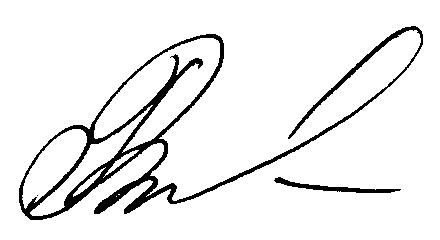  №Мероприятия1.Провести совещания, семинары, беседы, круглые столы по проблемам охраны труда с подведением итогов деятельности по охране труда.2.Провести комплексные и целевые обследования состояния условий труда на рабочих местах с составлением актов проверок, подведением итогов и поощрением лучших работников.3.Организовать выставки нормативной и специальной литературы по охране труда.4.Оформить информационные щиты, стенды и уголки безопасности, охраны труда и профилактики травматизма.5Провести конкурсы плакатов, стенгазет, посвященных охране и безопасности труда.6Разместить на сайте учреждения информацию о проведении мероприятий, посвященных Всемирному дню охраны труда.7Осуществить пересмотр инструкций по охране труда.8Провести анализ прохождения обучения и проверки знаний требований охраны труда (всех работников учреждения).9Оформить акт проверки состояния охраны труда в учреждении.10Подготовить и рассмотреть информацию об итогах проведения мероприятий, посвященных Всемирному дню охраны труда.Провести заседания профсоюзных комитетов по теме:                               «О выполнении Соглашений  по  ОТ в учреждении»